SCHEDA INFORMATIVA  ECO BIO TURISMODati generaliGiacituraOspitalitàAppartamenti:Camere:Agricampeggio	Si     No d) altro    ___________________________________________________________________________________________________________________________________________________________________________________________________________________________________________Prezzialtro    __________________________________________________________________________________________________________________________________________________________________________________________________________________________________________	Facilitazioni per accoglienza bambiniFacilitazioni per accoglienza di persone con handicap e/svantaggiateDivietiNon si accettano: fumatori			 animali			  Altro (specificare): …………….…..Prodotti aziendaliPrincipali Prodotti aziendali:	………………………………………………………………………………..10. Principali servizi offerti agli ospitiNelle vicinanzeCon parole proprieCome si raggiunge l’aziendaQualifiche del personaleIl titolare, un familiare o altri impiegati direttamente nell’azienda agrituristica ha una buona conoscenza di una o più delle seguenti lingue estereIl titolare, un familiare o altri impiegati direttamente nell’azienda agrituristica ha una o più delle seguenti qualifiche: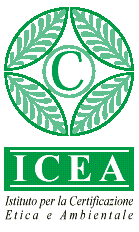 Istituto per la Certificazione Etica e AmbientaledocumentoIstituto per la Certificazione Etica e AmbientaleMODULOIstituto per la Certificazione Etica e AmbientaleAGT M.0202Ed.00 Rev.01Titolo:Titolo:Titolo:SCHEDA INFORMATIVA ECO BIO TURISMOSCHEDA INFORMATIVA ECO BIO TURISMOSCHEDA INFORMATIVA ECO BIO TURISMODenominazione aziendaDenominazione aziendaDenominazione aziendaDenominazione aziendaDenominazione aziendaP.IVAP.IVAP.IVAP.IVAP.IVADenominazione Denominazione Denominazione Denominazione Denominazione Nome del titolareNome del titolareNome del titolareNome del titolareNome del titolareNome persona di contatto se diverso dal titolareNome persona di contatto se diverso dal titolareNome persona di contatto se diverso dal titolareNome persona di contatto se diverso dal titolareNome persona di contatto se diverso dal titolareIndirizzo Indirizzo Indirizzo Indirizzo Indirizzo CAPCAPCittàCittàProv.Tel.Fax.Fax.Cell.Il n° Cell. può essere pubblicato?  SI  NOIl n° Cell. può essere pubblicato?  SI  NOIl n° Cell. può essere pubblicato?  SI  NOE-mailE-mailE-mailWeb-siteWeb-siteWeb-siteWeb-siteMontagna Collina Pianura Mare Lago Fiume Periodo d’apertura Tutto l’anno Stagionale:    Dal ……………………. Al ……………………..    Dal ……………………. Al …………………….. Solamente i fine settimanaAppartamento(numero)Letti per appartamento(numero)PrezzoCamere(numero)Letti per camera(numero)BagnoPrezzo(a persona)Si     No Si     No Si     No Si     No n° piazzole per tenda:n° piazzole per camper:Bed & Breakfast(€/persona)Mezza pensione(€/persona)Ristorante - prezzo medio(€/persona) Parco giochi Fasciatoio Culla / Lettino Vasca da bagno per bambini Seggiolone Interfono nelle camere Altro:……………………………… Altro:……………………………… Altro:……………………………… Camere senza scale Accesso facilitato alle aree comuni (es. ristorante o sala lettura) Bagno disabili Altro:……………………………… Altro:……………………………… Altro:………………………………L’azienda offre il servizio di degustazione di prodotti tipici?SI 	NO L’azienda assicura il servizio di vendita diretta di prodotti freschi o trasformati?SI 	NO Riportare sinteticamente i tre principali servizi sui quali l’operatore “punta” (ad es.: attività sportive, educazione in fattoria, degustazioni, ecc.)Riportare le principali attrazioni che sono nelle vicinanze (ad esempio: città d’arte, siti archeologici, emergenze ambientali, aree protette, ecc.), indicando per ognuna di esse la distanza approssimativa dal centro aziendale.Venite nella nostra azienda perché…….Da Sud e da Nord, partendo dal più vicino casello autostradaleInglese Francese Tedesco Spagnolo Altro (indicare) Guida ambientale Guida turistica Cuoco Enologo o sommelier Assaggiatore di olio Altro (indicare) DICHIARAZIONE INFORMATIVA AI SENSI DELL’ART. 10 DELLA LEGGE 31 DICEMBRE 1996, N. 675 (TUTELA DELLE  PERSONE  ED ALTRI SOGGETTI RISPETTO AL TRATTAMENTO DEI DATI PERSONALI)Ai sensi dell’art. 10 della legge n. 675/96 recante disposizioni per la tutela delle persone e di altri soggetti rispetto al trattamento dei dati personali, il Consorzio Istituto per la Certificazione Etica ed Ambientale (di seguito denominato ICEA) con sede legale in Bologna, Strada Maggiore  qualità di Titolare del trattamento dei dati personali, è tenuta a fornire le seguenti informazioni riguardanti l’utilizzo dei dati stessi.Finalità del trattamentoI  dati personali sono trattati nell’ambito della  normale attività di ICEA e secondo le seguenti finalità:finalità connesse agli obblighi previsti da leggi, da regolamenti e dalla normativa comunitaria, nonché da disposizioni impartite da autorità a ciò legittimante dalla legge e da organi di vigilanza e controllo;finalità strettamente connesse e strumentali alla gestione dei rapporti con le aziende (es. fatturazione dei servizi) ;finalità funzionali alle attività di ICEA (es. raccolta dati per statistiche) ;promozione dei prodotti delle aziende; svolgimento di pubbliche relazioniModalità di trattamento dei datiIn relazione alle indicate finalità, il trattamento dei dati personali avviene mediante strumenti manuali e informatici con logiche strettamente correlate alle finalità stesse e, comunque, in modo da garantire la sicurezza e la riservatezza dei dati stessi. Comunicazione e diffusione dei datiNell’ambito di tale trattamento, i dati personali dei soci potranno essere comunicati a:Istituti  di Ricerca, Università, Scuole Ministeri, Regioni, ComuniOperatori commerciali Soggetti incaricati della gestione di operazioni di pagamento/incasso, ivi inclusi enti bancari e finanziari Diritti di cui all’art. 13L’art. 13 della Legge conferisce ai cittadini l’esercizio di specifici diritti. In particolare, l’interessato può ottenere dal Titolare la conferma dell’esistenza o no di propri dati personali e che tali dati vengano messi a sua disposizione in forma intellegibile. L’interessato può altresì chiedere di conoscere l’origine dei dati nonché la logica e le finalità su cui si basa il trattamento; di ottenere la cancellazione, la trasformazione in forma anonima o il blocco dei dati trattati in violazione di legge nonché l’aggiornamento, la rettificazione, o se vi è interesse, l’integrazione dei dati; di opporsi, per motivi legittimi, al trattamento stesso.Il consenso dell’interessato al trattamento è facoltativo (esclusi gli usi  imposti per legge) ma la sua mancanza impedirà ad ICEA di raggiungere compiutamente le finalità sopra riportate.ICEA si impegna a non  trattare  i dati  idonei a rivelare l’origine razziale ed etnica, le convinzioni religiose, filosofiche o di altro genere, le opinioni politiche, l’adesione a partiti, sindacati, associazioni od organizzazioni a carattere religioso, filosofico, politico o sindacale, nonché i dati personali idonei a rivelare lo stato di salute e la vita sessuale .DICHIARAZIONE DI  CONSENSOIo sottoscritto _______________________________________________________________________________________residente in _____________________Via_____________________________________________________________________________________________________________________ n. ________Legale rappresentante della Ditta _____________________________________________________________________________________________________con sede in via _______________________________ n. ________ città___________________________ai sensi e per gli effetti degli artt. 10, 11, 20 della legge n. 675/1996.DICHIAROdi aver ricevuto per iscritto copia della dichiarazione informativa di cui all’art. 10 della legge 675/1996di prestare espressamente il mio consenso al trattamento dei dati personali contenuti nel modulo di adesione per le finalità e con le norme indicate nella dichiarazione informativa, e per la loro comunicazione ai soggetti e con le norme in quest’ultima precisati.Luogo e data _________________________     Timbro e firma _____________________________